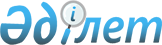 Об утверждении Правил таможенного оформления товаров, перемещаемых с использованием трубопроводного транспорта и по линиям электропередачи и Правил декларирования товаров путем подачи временной таможенной декларации
					
			Утративший силу
			
			
		
					Приказ и.о. Председателя Комитета таможенного контроля Министерства финансов Республики Казахстан от 27 июня 2006 года N 220. Зарегистрирован в Министерстве юстиции Республики Казахстан 24 июля 2006 года N 4307. Утратил силу приказом Министра финансов Республики Казахстан от 21 сентября 2010 года N 474

      Сноска. Утратил силу приказом Министра финансов РК от 21.09.2010 N 474.      В соответствии со  статьями 53 ,  112 ,  219 и  387 Таможенного кодекса Республики Казахстан  ПРИКАЗЫВАЮ: 

      1. Утвердить прилагаемые: 

      1) Правила таможенного оформления товаров, перемещаемых с использованием трубопроводного транспорта и по линиям электропередачи; 

      2) Правила декларирования товаров путем подачи временной таможенной декларации.

      2. Управлению организации таможенного контроля за энергоресурсами Комитета таможенного контроля Министерства финансов Республики Казахстан (Досмуратовой Н.Г.) обеспечить государственную регистрацию настоящего приказа в Министерстве юстиции Республики Казахстан. 

      3. Управлению организационной работы и контроля Комитета таможенного контроля Министерства финансов Республики Казахстан (Молдабаев С.С.) обеспечить опубликование настоящего приказа в средствах массовой информации. 

      4. Признать утратившими силу следующие приказы согласно приложению к настоящему приказу. 

      5. Контроль за исполнением настоящего приказа оставляю за собой. 

      6. Настоящий приказ вводится в действие по истечении одного месяца со дня их первого официального опубликования.       И.о. Председателя 

Приложение             

к приказу И.о. Председателя    

Комитета таможенного контроля   

Министерства финансов       

Республики Казахстан       

от 27 июня 2006 года N 220     

  Перечень приказов Агентства таможенного контроля 

Республики Казахстан и Комитета таможенного контроля 

Министерства финансов Республики Казахстан 

утративших силу       1)  приказ Председателя Агентства таможенного контроля Республики Казахстан от 20 мая 2003 года N 218 "Об утверждении Правил заполнения временной таможенной декларации и таможенного оформления с использованием процедуры временного декларирования" (зарегистрирован в Реестре государственной регистрации нормативных правовых актов Республики Казахстан за N 2347, опубликован в газете "Официальная газета" от 20 сентября 2003 года N 38, с внесенными изменениями и дополнениями приказами Председателя Агентства таможенного контроля Республики Казахстан от 8 июля 2004 года N 299 и и.о. Председателя Комитета таможенного контроля Министерства финансов Республики Казахстан от 28 сентября 2005 года N 382); 

      2)  приказ Председателя Агентства таможенного контроля Республики Казахстан от 8 июля 2004 года N 299 "О внесении изменений и дополнений в приказ Председателя Агентства таможенного контроля Республики Казахстан от 20 мая 2003 года N 218 "Об утверждении Правил заполнения временной таможенной декларации и таможенного оформления с использованием процедуры временного декларирования" (зарегистрирован в Реестре государственной регистрации нормативных правовых актов Республики Казахстан 22 июля 2004 года под N 2959, опубликован в газете "Официальная газета" от 4 сентября 2004 года N 36 (193); Бюллетене нормативных правовых актов РК, 2004 г., N 41-44, ст. 1041); 

      3)  приказ и.о. Председателя Комитета таможенного контроля Министерства финансов Республики Казахстан от 28 сентября 2005 года N 382 "О внесении изменений и дополнений в приказ Председателя Агентства таможенного контроля Республики Казахстан от 20 мая 2003 года N 218 "Об утверждении Правил заполнения временной таможенной декларации и таможенного оформления с использованием процедуры временного декларирования" (зарегистрирован в Реестре государственной регистрации нормативных правовых актов Республики Казахстан 30 сентября 2005 года N 3865, опубликован в газете "Юридическая газета" от 29 ноября 2005 г. N 222 (956). Утверждены             

Приказом и.о. Председателя    

Комитета таможенного контроля   

Министерства финансов        

Республики Казахстан        

от 27 июня 2006 года N 220      

  Правила 

таможенного оформления товаров, перемещаемых 

с использованием трубопроводного транспорта и 

по линиям электропередачи  

  1. Общие положения       1. Настоящие Правила определяют порядок таможенного оформления, осуществления предварительных операций, таможенных операций и процедур, связанных с перемещением товаров с использованием трубопроводного транспорта и по линиям электропередачи. 

      2. В настоящих Правилах используются основные понятия в значениях, определенных  Таможенным кодексом Республики Казахстан (далее - Таможенный кодекс), а также следующие понятия для товаров, перемещаемых с использованием трубопроводного транспорта и линиями электропередачи: 

      1) пункт приема товаров - начальный пункт транспортировки товаров в одном направлении, находящийся в зоне деятельности таможенного органа отправления; 

      2) пункт сдачи товаров - конечный пункт транспортировки товаров, находящийся в зоне деятельности таможенного органа назначения; 

      3) места таможенного контроля - пункты пропуска и/или пункты приема-сдачи товаров, перемещаемых с использованием трубопроводного транспорта и по линиям электропередачи, находящиеся в местах установки приборов коммерческого учета; 

      4) лицо, перемещающее электроэнергию - субъект оптового и розничного рынка электроэнергии в соответствии с законодательством об электроэнергетике; 

      5) энергетическая система (энергосистема) - совокупность электрических станций, линий электропередачи и подстанций, связанных между собой общим режимом технологического непрерывного процесса производства, передачи, распределения и потребления электрической мощности и электрической энергии при оперативно-диспетчерском управлении; 

      6) расчетный период - отрезок времени (месяц), по результатам которого составляется фактический баланс поставки - потребления товаров, перемещаемых трубопроводным транспортом и по линиям электропередачи; 

      7) фактический баланс - документ, устанавливающий адресное распределение объемов произведенных, поставленных и потребленных товаров, перемещаемых с использованием трубопроводного транспорта и по линиям электропередачи за расчетный период; 

      8) переток электрической энергии - передача электрической энергии по одной или нескольким линиям электропередачи в одном направлении; 

      9) сальдо-переток - алгебраическая сумма перетоков электроэнергии, перемещаемых в противоположных направлениях через таможенную границу по межгосударственным линиям электропередачи за расчетный период (месяц) при параллельной работе; 

      10) параллельная работа - совместная работа электроэнергетических систем или частей энергосистем с единой частотой. Целью параллельной работы является обеспечение необходимого уровня надежности энергоснабжения потребителей, ликвидации аварийных ситуаций в энергосистемах, повышение экономичности, уменьшение объемов резерва мощности, использование временно свободных мощностей; 

      11) аварийная ситуация - нарушение или угроза нарушения в работе транспортного и технологического оборудования; 

      12) аварийная взаимопомощь - передача электроэнергии из (в) энергосистемы зарубежных стран, осуществляемая с целью предотвращения или ликвидации аварийной ситуации.  

  2. Предварительные операции и таможенные процедуры 

при перемещении товаров через  таможенную границу 

Республики Казахстан с использованием трубопроводного 

транспорта и по линиям электропередачи       3. Предварительные операции при ввозе товаров, перемещаемых с использованием трубопроводного транспорта и по линиям электропередачи на таможенную территорию Республики Казахстан осуществляются в следующем порядке: 

      1) предварительное таможенное оформление в таможенном органе назначения; 

      2) уведомление таможенного органа отправления лицами, перемещающими товары о пересечении товаров через пункты пропуска, путем предоставления копии временной грузовой таможенной декларации (далее - ВГТД); 

      3) предоставление документов и сведений, необходимых для таможенных целей в таможенный орган назначения. 

      4. Таможенные процедуры при вывозе товаров за пределы таможенной территории Республики Казахстан с использованием трубопроводного транспорта и по линиям электропередачи включают следующие таможенные операции: 

      1) уведомление таможенного органа отправления лицом, перемещающим товары, о намерении их вывоза за пределы таможенной территории Республики Казахстан, которое осуществляется путем подачи временной таможенной декларации, документов и сведений; 

      2) уведомление таможенного органа назначения путем представления копии ВГТД; 

      3) подтверждение фактического вывоза товаров путем проставления на копии ВГТД и транспортных документах отметок таможенного органа назначения; 

      4) осуществление таможенного оформления в таможенном органе отправления.  

  3. Особенности таможенного оформления товаров, 

перемещаемых с использованием трубопроводного транспорта 

и по линиям электропередачи       5. Таможенное оформление товаров, перемещаемых с использованием трубопроводного транспорта и по линиям электропередачи производится в определенных для этого местах в зоне деятельности таможенного органа по месту нахождения товаров, с использованием процедуры временного декларирования. Уполномоченный орган по вопросам таможенного дела по мотивированному запросу декларанта вправе определить иное место таможенного оформления товаров. 

      6. Основанием для перемещения товаров через таможенную границу Республики Казахстан для перевозчика является ВГТД, оформленная в соответствии с Правилами декларирования товаров путем подачи временной таможенной декларации. 

      7. Таможенное оформление электроэнергии при отсутствии коммерческих договоров и планировании нулевого сальдо перетока в условиях параллельной работы энергосистем не производится. При этом лица перемещающие электроэнергию письменно уведомляют таможенные органы о включении энергосистем в параллельную работу с предоставлением договоров о параллельной работе и указанием межгосударственных линий электропередачи. 

      Внеплановые объемы электроэнергии, полученные за расчетный период при параллельной работе энергосистем, подлежат таможенному оформлению на основании сделки, заключенной согласно гражданскому законодательству Республики Казахстан с предоставлением документов и сведений, необходимых для таможенных целей. Не позднее 30 дней с момента окончания расчетного периода подается грузовая таможенная декларация (далее - ГТД) на внеплановые объемы электроэнергии, полученные одной из сторон. ГТД оформляется на основании фактического баланса электроэнергии с предоставлением акта сверки объемов переданной электрической энергии. 

      8. Электроэнергия, поставляемая при аварийных ситуациях, подлежит таможенному оформлению в приоритетном порядке согласно  статье 370 Таможенного кодекса. Диспетчерские заявки и заявление, подаваемые в таможенные органы в течение трех суток с момента возникновения аварийной ситуации, рассматриваются как ВГТД. В заявлении должны содержаться сведения об отправителях и получателях товаров, о странах отправления и назначения товаров, наименование, описание, количество и стоимость товаров, а также о таможенном режиме, под который предполагается поместить декларируемый товар, обязательство о предоставлении в установленные сроки грузовой таможенной декларации, документов и сведений, необходимых для таможенных целей. 

      Не позднее 30 дней с последнего дня месяца поставки подается ГТД в таможенный орган, в зоне деятельности которого осуществлялась поставка.  

  4. Транзит товаров, с использованием трубопроводного 

транспорта и по линиям электропередачи       9. При параллельной работе энергосистем двух государств, декларирование перетоков электроэнергии сопредельной страны через таможенную территорию Республики Казахстан по межгосударственным линиям электропередачи, равно как и перетоки казахстанской электроэнергии через таможенные территорию сопредельной страны по их линиям электропередачи между двумя пунктами пропуска, производится путем представления заявления, составленного в произвольной форме, с указанием сведений о владельце, об объемах перетоков за расчетный период и условной стоимости электроэнергии. 

      10. Декларирование транзита товаров, перемещаемых с использованием трубопроводного транспорта и линиями электропередачи, осуществляется лицами, перемещающими товары в упрощенном порядке, путем представления заявления в таможенные органы, по форме согласно приложению 5, до начала перемещения товаров с предоставлением сведений об отправителе (продавец), получателе (покупатель), стране отправления, стране назначения, количестве товара, стоимости и указанием мест таможенного контроля. При этом регистрация заявлений производится в журнале установленной формы согласно приложению 6. 

      Не позднее 30 календарных дней с последнего дня месяца перемещения товаров заполняется ГТД на транзитный объем товаров по каждому магистральному трубопроводу и переток электрической энергии за расчетный период. 

      11. При транзите товаров через территорию Республики Казахстан графы 3, 5, 6, 7, 12, 14, 15, 15а, 16, 17, 17а, 19, 23, 25, 26, 29, 32, 33, 34, 35, 37, 38, 41, 45, 46, 47, 54, B, С и Д заполняются в соответствии с установленным порядком заполнения ГТД при декларировании товаров, помещаемых под таможенный режим выпуска товаров для свободного обращения. 

      12. Декларантом заполняются следующие графы ГТД: 

      1, 2, 3, 5, 6, 8, 9, 12, 14, 15, 15a, 16, 17, 17a, 18, 19, 21, 22, 23, 25, 26, 28, 29, 31, 32, 33, 34, 35, 37, 38, 40, 41, 44, 45, 46, 47, 53, 54, А, В. 

      13. Должностным лицом таможенного органа заполняются графы 7, А (добавочный лист), С и Д. 

      14. Графы 1, 2, 8, 9, 18, 21, 22, 28, 31, 40, 44, 53, А заполняются с учетом следующих особенностей. 

      Графа 1. "Тип декларации". 

      В первом подразделе указывается направление перемещения товаров: 

      при транзите товаров через территорию Республики Казахстан - "ИМ". 

      Во втором подразделе графы указывается двузначный код таможенного режима 80. 

      Графа 2. "Отправитель/экспортер": 

      указываются наименование и место нахождения лица, являющегося согласно транспортным документам, отправителем товаров, помещаемых под режим транзита. 

      Графа 8. "Получатель/импортер": 

      указываются наименование и место нахождения лица, являющегося согласно транспортным документам, получателем товаров, помещаемых под режим транзита. 

      Графа 9. "Лицо, ответственное за финансовое урегулирование": 

      указываются сведения о перевозчике (исполнителе): 

      наименование и место нахождения перевозчика (исполнителя), номер телефона, в верхней части графы 9 вносится его идентификационный номер, используемый для целей формирования таможенной статистики. 

      Графа 18. "Транспортное средство при отправлении": 

      в левой части указывается сокращенное название вида транспортного средства: магистрального трубопровода или линий электропередачи (МГ - магистральный газопровод, МН - магистральный нефтепровод, ЛЭП - линии электропередачи, МНП - магистральный нефтепродуктопровод), через двоеточие код места или мест таможенного контроля товаров в соответствии с Классификатором мест таможенного контроля товаров, перемещаемых трубопроводным транспортом или по линиям электропередачи. Например: МГ:091; МН:004; ЛЭП:024, 025; 

      в правом подразделе указывается цифровой код страны, в которой они зарегистрированы. 

      Графа 21. "Транспортное средство на границе": 

      в левой части указывается сокращенное название вида транспортного средства: магистрального трубопровода или линий электропередачи (МГ - магистральный газопровод, МН - магистральный нефтепровод, ЛЭП - линии электропередачи, МНП - магистральный нефтепродуктопровод), через двоеточие код места или мест таможенного контроля товаров в соответствии с Классификатором мест таможенного контроля товаров, перемещаемых трубопроводным транспортом или по линиям электропередачи. Например: МГ:091; МН:004; ЛЭП:024, 025; 

      в правом подразделе указывается цифровой код страны, в которой они зарегистрированы. 

      Графа 22. "Валюта и общая фактурная стоимость": 

      в левом подразделе графы указывается цифровой код валюты, в которой указана стоимость товаров в счете-фактуре; 

      правый подраздел графы не заполняется. 

      Графа 28. "Финансовые и банковские сведения". 

      Указываются финансовые и банковские сведения лица, ответственного за финансовое урегулирование (каждый из реквизитов вносится с новой строки с указанием порядкового номера каждого реквизита): 

      2 - код ОКПО банка и через запятую краткое наименование банка, в котором открыт банковский счет лица, указанного в данной графе (если код ОКПО банка состоит из 8-ми цифр, то он дополняется четырьмя нулями справа); 

      3 - юридический адрес банка, указанного в данной графе под номером 2; 

      4 - номер банковского счета лица, указанного в данной графе. 

      если перевозчик / исполнитель является иностранным лицом, графа не заполняется. 

      Графа 31. "Грузовые места и описание товаров". 

      Указываются: 

      описание товаров в соответствии с товаросопроводительными документами; 

      Графа 40. "Общая декларация / предшествующий документ": 

      В графе указывается номер предшествующего уведомления. 

      Графа 44. "Дополнительная информация / представляемые документы". 

      Указываются (каждый реквизит вносится с новой строки с указанием перед каждым из них порядкового номера): 

      под номером 2 - номер транспортного документа; 

      под номером 3 - номер и дата договора перевозки; 

      под номером 4 - номер и дата договора, счета-фактуры (инвойса); 

      под номером 6 - названия, номера и даты выдачи других документов на товары, подлежащих вручению таможенному органу назначения. 

      Графа 53. "Таможня и страна назначения". 

      В графе указываются сведения о документах, на основании которых товары направлены в таможенный орган назначения (каждый из реквизитов указывается с новой строки с указанием перед каждым из них порядкового номера): 

      под номером 4 указывается наименование и код таможенного органа назначения в Республике Казахстан, расположенном в местах таможенного контроля на границе Республики Казахстан. 

      Графа А (основной лист) заполняется в случае декларирования транзитных товаров. 

      Таможенным брокером указывается под цифрой 1: 

      номер расчетного счета в национальной валюте, РНН, наименование и почтовый адрес банка, в котором открыт расчетный счет таможенного брокера. 

      Графа А (добавочный лист): 

      указывается справочный номер транзитной декларации;  

  6. Порядок наложения средств идентификации       15. С целью предотвращения несанкционированного доступа и изменения информации в приборах учета перемещаемых товаров, исключения транспортировки товаров минуя места установки приборов коммерческого учета, налагаются таможенные средства идентификации. 

      16. Наложение средств идентификации в соответствии со   статьей 476 Таможенного кодекса осуществляется должностным лицом таможенного органа в присутствии ответственных лиц перевозчиков. см.K100296

      17. Средства идентификации могут изменяться или уничтожаться только таможенными органами или с их разрешения, за исключением случаев, если существует реальная угроза нарушения нормальной работы системы, измерения количества и качества товаров, либо аварийных и пожароопасных ситуациях, когда необходимо задействовать дополнительные технологические транспортные сети. 

      18. Диспетчерская служба лиц, перемещающих товары по имеющимся каналам связи извещает таможенный орган Республики Казахстан о производстве работ по ликвидации аварийной ситуации с последующим письменным объяснением причин, приведших к нарушению целостности наложенных средств идентификации. 

      19. В случае проведения плановых работ по текущему либо капитальному ремонту оборудования, связанного с демонтажем и нарушением целостности наложенных средств идентификации лицо, перемещающее товары извещает таможенный орган не менее чем за 3 суток до начала проведения таких работ, с указанием даты и продолжительности производства этих работ. 

      20. При наложении и снятии таможенных средств идентификации должностным лицом таможенного органа составляется акт согласно приложению 4 о наложении (снятии) таможенных средств идентификации. Акт составляется в двух экземплярах, один из которых хранится в таможенном органе, второй экземпляр остается у перевозчика.  

  7. Передача информации       21. В целях осуществления таможенного контроля товаров, перемещаемых через таможенную границу Республики Казахстан, таможенный орган отправления/назначения товаров предоставляет копии ВГТД в таможенный орган назначения/отправления. 

      22. Таможенный орган назначения/отправления, в зоне деятельности которого расположены места таможенного контроля товаров, до 10-го числа месяца, следующего за отчетным, направляют оформленные, подписанные и заверенные должностным лицом таможенного органа акты "О снятии показаний счетчиков" по форме установленной приложениями 1, 2, 3 и копии ВГТД, с отметками таможенного органа в таможенный орган отправления/назначения и уполномоченный орган по вопросам таможенного дела. 

      23. Лица, осуществляющие перемещение товаров, ежемесячно в срок до 20 числа месяца, следующего за отчетным, представляют в уполномоченный орган по вопросам таможенного дела и таможенный орган отправления/назначения балансы объемов товаров, перемещаемых через таможенную границу Республики Казахстан, по каждому магистральному трубопроводу и линиям электропередачи с указанием потребителей, а также планируемые объемы транспортировки товаров на предстоящий месяц. 

Приложение 1                  

к Правилам таможенного оформления       

товаров, перемещаемых трубопроводным      

транспортом и по линиям электропередачи    

                            Акт 

                от "___"___________200_ год     о снятии показаний с пунктов пропуска перемещения нефти 

                  (включая газовый конденсат) за ___________ 200_ год таможенным постом ДТК 

по_____________________ 

      (месяц)   Представитель узла учета 

____________________ _______________ 

    (Ф.И.О)             (подпись)  Должностное лицо 

таможенного органа 

____________________ _______________________ 

       (Ф.И.О)              (подпись) 

Приложение 2                

к Правилам таможенного оформления     

товаров, перемещаемых трубопроводным    

транспортом и по линиям электропередачи   

                              Акт 

                   от "__" _________200_ год               о снятии показаний счетчиков с пунктов 

               пропуска перемещения природного газа       за _______________ 200_ год таможенным постом ДТК 

      по _______________________ 

                (месяц)   Представитель узла учета 

____________________ _______________ 

    (Ф.И.О)             (подпись)  Должностное лицо 

таможенного органа 

____________________ _______________________ 

       (Ф.И.О)              (подпись) 

Приложение 3                

к Правилам таможенного оформления     

товаров, перемещаемых трубопроводным    

транспортом и по линиям электропередачи   

                              Акт 

              N ____ от "___" ________200__ года              Снятия показаний счетчиков на определение 

                  перетоков электроэнергии между 

________________________________________________________________ 

          (наименование энергообъекта и энергосистемы) 

и_______________________________________________________________ 

     (наименование энергосистемы сопредельного государства) 

за _______________200_ г. 

       (месяц)   Представитель энергообъекта 

___________________        _____________________ 

    (подпись)                    (Ф.И.О.) 

Представитель таможни 

_____________________      _____________________ 

    (подпись)                    (Ф.И.О.) 

Приложение 4                

к Правилам таможенного оформления     

товаров, перемещаемых трубопроводным    

транспортом и по линиям электропередачи 

                            Акт 

                   от "___" _________200_год 

    о наложении и снятии таможенных средств идентификации      Мы, нижеподписавшиеся 

________________________________________________________________ 

________________________________________________________________ 

________________________________________________________________ 

_____________________________составили настоящий акт в том, что 

произведено наложение (снятие) средств идентификации таможни.      Служебный телефон оперативного дежурного 

     ДТК по ___________________________ области N ____ 

__________________   _________________  _____________ 

      (Ф.И.О.)            (Должность)      (Подпись) 

__________________   _________________  _____________ 

      (Ф.И.О.)            (Должность)      (Подпись) 

Приложение 5                

к Правилам таможенного оформления     

товаров, перемещаемых трубопроводным    

транспортом и по линиям электропередачи                      Заявление N ______       Настоящим уведомляю о намерении произвести транзит товара 

"_____________________________" в соответствии со статьей 219 

Таможенного кодекса 

      наименование товара       по территории Республики Казахстан в течение 

"_____________________________________" 

   указывается срок перемещения товара Страна отправления _____________________________________________ 

Отправитель ____________________________________________________ 

Адрес отправителя ______________________________________________ 

Страна назначения ______________________________________________ 

Получатель _____________________________________________________ 

Адрес получателя _______________________________________________ 

Страна происхождения товаров ___________________________________ 

Таможенный брокер ______________________________________________ 

Адрес таможенного брокера ______________________________________ 

Банковские реквизиты брокера ___________________________________ 

Наименование перевозчика (исполнителя)__________________________ 

Адрес перевозчика (исполнителя)_________________________________ 

Банковские реквизиты перевозчика (исполнителя)__________________ 

Вид транспорта__________________________________________________ 

Таможня на границе _____________________________________________ 

Код товара _____________________________________________________ 

Описание товара ________________________________________________ 

Вес брутто _________________, Вес нетто ____________, 

Код валюты _________________, курс валюты __________ 

Таможенная стоимость _______, общая таможенная стоимость________ 

Статистическая стоимость _______________________________________ 

Товаросопроводительные документы: 

1. _____________________________________________________________ 

2. _____________________________________________________________ 

3. _____________________________________________________________ 

4. _____________________________________________________________       Исчисление таможенных пошлин и сборов:         Курс евро _________ 

Приложение 6                

к Правилам таможенного оформления     

товаров, перемещаемых трубопроводным    

транспортом и по линиям электропередачи   

                            Журнал 

                  регистрации заявлений       Примечание: единицы объемов перемещаемых: 

      природного газа - тыс.м3; 

      электроэнергии - квт.ч.; 

      остальные товары - кг. Утверждены             

приказом и.о. Председателя    

Комитета таможенного контроля  

Министерства финансов        

Республики Казахстан        

от 27 июня 2006 года N 220      

  Правила 

декларирования товаров путем подачи 

временной таможенной декларации  

  1. Общие положения       1. Настоящие Правила определяют форму, порядок заполнения грузовой таможенной декларации (далее - ГТД) и перечень сведений, заявляемых в ГТД для таможенных целей при декларировании  с использованием процедуры временного декларирования. 

      2. В соответствии со  статьей 373 Таможенного кодекса Республики Казахстан (далее - Таможенный кодекс) товары декларируются таможенному органу Республики Казахстан, в котором производится таможенное оформление товаров. см.K100296

      3. В настоящих Правилах используются основные понятия в значениях, определенных Таможенным кодексом, а также следующие понятия для товаров, перемещаемых морским транспортом, магистральными трубопроводами и линиями электропередачи: 

      1) пункт приема товаров - начальный пункт транспортировки товаров в одном направлении через пункты пропуска товаров; 

      2) пункт сдачи товаров - конечный пункт транспортировки товаров, где происходит передача права собственности через пункты пропуска товаров; 

      3) места таможенного контроля - пункты пропуска и пункты приема-сдачи товаров, перемещаемых трубопроводным транспортом и по линиям электропередачи, находящиеся в местах установки приборов коммерческого учета; 

      5) вес товара брутто - вес с балластом; 

      6) вес товара нетто - вес за вычетом балласта; 

      7) балласт - содержание массовой доли воды (%), массовой доли механических примесей (%) и других составляющих, определенных путем лабораторного анализа по действующим в Республике Казахстан государственным отраслевым стандартам (ГОСТ). 

      4. Процедура временного декларирования применяется: 

      1) при перемещении товаров с использованием трубопроводного транспорта либо по линиям электропередачи; 

      2) при невозможности определения количества, качества перемещаемых товаров, их таможенной стоимости на дату регистрации ГТД. 

      5. Как одну партию можно декларировать товары, заявленные к одному таможенному режиму, поставляемые по одному внешнеторговому договору (контракту), отправляемые одним отправителем в адрес одного получателя и перемещаемые через таможенную границу Республики Казахстан одним видом транспортного средства или по линиям электропередачи в течение календарного месяца независимо от объема поставок. 

      Временная грузовая таможенная декларация (далее - ВГТД) представляется в таможенный орган до начала поставки. 

      6. Подача ВГТД должна сопровождаться представлением таможенному органу ее электронной копии и документов, необходимых для таможенных целей, предусмотренных таможенным законодательством Республики Казахстан. 

      7. При декларировании товаров с использованием процедуры временного декларирования применяются соответствующие нормы законодательства Республики Казахстан, действующие на день регистрации таможенным органом ВГТД. 

      8. Подача ВГТД допускается как в месяц, предшествующий месяцу поставки, так и в месяц поставки до начала фактического перемещения товаров.  

  2. Правила заполнения грузовой таможенной декларации 

при использовании процедуры временного декларирования       9. Прием и регистрация ВГТД производится таможенным органом в соответствии с порядком, применяемым в отношении товаров, декларируемых путем подачи ГТД. Регистрация ВГТД производится в журнале регистрации ГТД. 

      10. ВГТД заполняется в соответствии с установленным уполномоченным органом по вопросам таможенного дела порядком заполнения ГТД, действующим в отношении заявляемого таможенного режима, с учетом следующих особенностей: 

      1) в третьем подразделе графы 1 "Тип декларации" указывается буквенный индекс "ВД" - "временная декларация"; 

      2) указывается планируемое количество товаров без указания номеров и дат транспортных документов; 

      другие сведения, зависящие от количества и качества, подлежащие заявлению в ГТД, указываются ориентировочно, с учетом планируемого количества товаров, подлежащих поставке; 

      3) стоимость товара заявляется декларантом с учетом цены внешнеторгового контракта (договора). Если в контракте (договоре) отсутствует фиксированная (точная, окончательная) цена товара и установлены лишь условия ее определения, а также, если на дату подачи ВГТД отсутствует точная информация о качестве или количестве перемещаемого товара, используется либо предварительная (ориентировочная) цена, зафиксированная во внешнеторговом контракте (договоре) купли-продажи, либо расчетная цена, определенная на дату подачи ВГТД в соответствии с установленными внешнеторговым контрактом (договором) купли-продажи условиями расчета. При невозможности проведения таких расчетов условная оценка перемещаемого товара производится на основе имеющейся в распоряжении таможенного органа информации; 

      4) в графе 31 декларантом дополнительно делается запись: "Перемещение в течение..."  с указанием календарного месяца и года. Принятие товаров перевозчиком, для перемещения через таможенную границу производится в местах таможенного контроля товаров только в течение периода, заявленного в ВГТД. 

      11. Справочный номер ВГТД формируется по следующей схеме: 

          99999/99999/9999999 

            1     2      3 

      элемент 1 - код таможенного органа; 

      элемент 2 - дата принятия ВГТД (день, месяц и последняя цифра текущего года); 

      элемент 3 - регистрационный номер ВГТД, присваиваемый по журналу регистрации ГТД. 

      12. При соответствии сведений, указанных в представленных декларантом документах, должностное лицо таможенного органа отправления в транспортных и товаросопроводительных документах производит запись (или проставляет штамп) "Выпуск разрешен" с указанием номера ВГТД и даты выпуска товаров, которые заверяются подписью и личной номерной печатью указанного должностного лица. 

      13. Распределение листов ВГТД осуществляется следующим образом: 

      1) первый лист - остается в таможенном органе и хранится в специальном архиве; 

      2) второй лист - остается в таможенном органе и используется в целях таможенного контроля; 

      3) третий лист возвращается декларанту; 

      4) четвертый лист возвращается декларанту для передачи его перевозчику и является разрешением на транспортировку товаров; 

      5) пятый лист: 

      при вывозе прикладывается к товаросопроводительным документам для представления таможенным органам других государств, через(на) таможенную территорию которых осуществляется перемещение казахстанских товаров; 

      при ввозе товаров остаются в таможенном органе и используются в целях таможенного контроля. 

      14. Фактическое количество перемещенных товаров не может превышать количество товаров, заявленных в ВГТД. 

      15. В случае неосуществления фактического вывоза (ввоза) товаров в течение заявленного периода перемещения по ВГТД, ВГТД должна быть отозвана и подлежит аннулированию. 

      16. Аннулирование ВГТД в случае неосуществления вывоза (ввоза) товаров, а также аннулирование оттисков таможенных штампов, печатей и записей, произведенных должностными лицами таможенных органов на транспортных и товаросопроводительных документах, производится после документального подтверждения перевозчика о неосуществлении поставки путем их перечеркивания и совершения записи в графе "С" ВГТД "Аннулировано", которая заверяется подписью и личной номерной печатью должностного лица таможенного органа, осуществляющего таможенное оформление. 

      Экземпляр ВГТД, находящийся у декларанта, транспортные и товаросопроводительные документы с оттисками таможенных печатей, штампов и записями, произведенными должностными лицами таможенных органов, а также письменное объяснение лица о причине непоставки товара представляются в таможенный орган декларантом до или одновременно с последующим декларированием. 

      18. В случае недопоставки подтверждением фактического вывоза (ввоза) товаров через таможенную границу Республики Казахстан является копия ВГТД с записью в графе "С", с указанием перемещенного количества товара, заверенная личной номерной печатью должностного лица таможенного органа Республики Казахстан, в котором завершается перевозка товаров и транспортных средств под таможенным контролем, на основании документов подтвержденных перевозчиком. 

      Оставшееся количество товаров может быть оформлено в данном таможенном органе по месту нахождения товара при их последующей поставке. 

      19. Не позднее тридцати календарных дней после поставки заявленной в ВГТД партии товара, но не более девяноста календарных дней с даты регистрации ВГТД декларант обязан подать полную грузовую таможенную декларацию (далее - ПГТД). 

      При перемещении товаров по договорам с условиями определения цены при передаче права собственности за пределами таможенной территории Республики Казахстан указанный срок исчисляется со дня оформления коносомента, приема-сдаточного акта, используемых для определения цены и количества. В случае если на декларируемую партию составлялось несколько транспортных документов, указанный срок исчисляется с даты оформления последнего транспортного документа. 

      20. ПГТД заполняется и подается декларантом, принимается и оформляется таможенным органом в соответствии с нормативными правовыми актами уполномоченного органа по вопросам таможенного дела, действующими на день регистрации таможенным органом ВГТД. 

      Одновременно с подачей ПГТД в таможенный орган декларант представляет ее электронную копию на магнитном носителе. 

      21. ПГТД заполняется в соответствии с установленным уполномоченным органом по вопросам таможенного дела порядком заполнения ГТД, действующим в отношении заявляемого таможенного режима, с учетом следующих особенностей: 

      1) В графе 31 ПГТД при перемещении товаров трубопроводным транспортом и по линиям электропередачи  дополнительно делается запись: "Перемещение в течение ..."  с указанием календарного месяца и года, а также количества товара, фактически переданного покупателю и кодов мест таможенного контроля, соответствующих перемещаемому объему; 

      Например 143269678 кВТ.ч. - ЛЭП:024, 135654429кВТ.ч. - ЛЭП:025,   

      в правом подразделе указывается общее количество перемещенного товара. 

      2) в графе 40 "Общая декларация/предшествующий документ" указывается справочный номер ВГТД; 

      3) в графе "Д" "Таможенный контроль" должностное лицо таможенного органа дополнительно проставляет дату документа, используемого при исчислении цены товара, для природного газа и электроэнергии указывает дату последнего дня месяца, в котором осуществлялось перемещение товаров. Данная запись заверяется подписью должностного лица таможенного органа. 

      22. ПГТД присваивается текущий регистрационный номер по журналу регистрации ГТД. 

      23. В случаях, когда условиями контракта предусмотрены расчеты за товары по весу "нетто", в графе 35 ПГТД указывается вес, зафиксированный в местах таможенного контроля товаров. В графе 38 ПГТД, соответственно, указывается чистый вес за вычетом балласта, полученный расчетным путем. 

      При расчетах необходимо руководствоваться сведениями, указанными в документах, удостоверяющих качественные характеристики перемещаемого товара. 

      24. Если на момент подачи ВГТД не определен конкретный покупатель, то с разрешения таможенного органа подается одна ВГТД на поставку товаров в рамках одного внешнеторгового договора (контракта) с последующим представлением нескольких ПГТД и договоров купли-продажи (контрактов) по количеству фактических покупателей. Паспорта сделок таможенными органами оформляются на каждый контракт отдельно. При этом данный порядок распространяется также в случаях невозможности определения страны назначения и пунктов пропуска. 

      Объем товара, оформленный по нескольким ПГТД, не может превышать объема, заявленного в ВГТД. 

      25. В таможенной статистике внешней торговли и для осуществления валютного контроля учитываются только полные грузовые таможенные декларации. 

      26. Для обеспечения достоверности представленных при закрытии ПГТД сведений об объемах товаров таможенные органы Республики Казахстан: 

      1) ведут ежедневный учет товаров; 

      2) получают от всех структурных подразделений перевозчика, лиц перемещающих товары оперативные сведения о фактических объемах, зафиксированных в местах таможенного контроля товаров; 

      3) ежемесячно снимают показания приборов системы измерения и составляют акты о количестве перемещенных товаров, а также снимают показания с других средств измерения, необходимых для определения объемов товаров; 

      4) после проверки достоверности всех сведений и реквизитов, содержащихся в актах приема-сдачи товаров и подписей передающей и принимающей стороны, заверяют подписью и личной номерной печатью; 

      5) при необходимости производят отбор проб и образцов товаров и проводят их исследование в соответствии с порядком, установленным Таможенным кодексом. 

      27. При подаче ПГТД товары, перемещаемые трубопроводным транспортом и линиями электропередачи, фактически переданные покупателю, подлежат таможенному оформлению вместе с изменениями количества и состояния вследствие естественного износа или убыли, либо естественных свойств товаров при нормальных условиях перевозки, транспортировки и хранения, изменения количества товаров вследствие наличия не сливаемых остатков в транспортном средстве, а также вместе с изменениями состояния товаров вследствие технологических особенностей транспортировки и специфических характеристик товаров. 

      28. Оформление ПГТД осуществляется в соответствии с количеством и объемом, зафиксированным в местах таможенного контроля товаров согласно приложению 1, 2, 3.. При этом используются оперативные, коммерческие и транспортные документы, представляемые перевозчиком, экспортером (импортером), а также другие сведения по требованию таможенного органа Республики Казахстан. 

      29. Контроль за фактическим перемещением товаров через таможенную границу Республики Казахстан трубопроводным транспортом и линиями электропередачи таможенными органами осуществляется согласно  статьям 55 ,  439 Таможенного кодекса, в пунктах пропуска и местах таможенного контроля, определенных в приложениях 1, 2, 3. см.K100296 

  3. Уплата таможенных платежей и налогов, соблюдение 

мер нетарифного регулирования и других ограничений       30. Соблюдение мер нетарифного регулирования и ограничений в отношении товаров, декларирование которых осуществляется с использованием процедуры временного декларирования, производится в соответствии с законодательством Республики Казахстан, действующим на день регистрации таможенным органом ВГТД, включая курс пересчета иностранной валюты в валюту Республики Казахстан по рыночному курсу обмена валют. 

      Таможенные платежи и налоги уплачиваются в национальной валюте Республики Казахстан до или в день регистрации ВГТД. 

      Отсрочка уплаты налогов предоставляется в соответствии с налоговым законодательством Республики Казахстан. 

      31. В случае, если по результатам поставки, сумма начисленных и подлежащих уплате таможенных платежей и налогов увеличивается по сравнению с заявленной в ВГТД, то производится их доплата. Доплата таможенных платежей и налогов производится плательщиком до или одновременно с регистрацией ПГТД таможенным органом Республики Казахстан. При уменьшении сумм таможенных платежей и налогов, подлежащих уплате по ПГТД, излишне уплаченная сумма подлежит возврату в соответствии с таможенным и налоговым законодательствами Республики Казахстан или по заявлению плательщика засчитывается в счет уплаты платежей за последующие партии товаров. 

      32. При аннулировании ВГТД возврат таможенных сборов за таможенное оформление не производится, за исключением случаев, предусмотренных пунктом 2  статьи 531 Таможенного кодекса. см.K100296

      33. Срок поступления валютной выручки исчисляется с дополнительно указанной должностным лицом таможенного органа в графе "Д" ПГТД даты документа, на основании которого установлена окончательная цена товара (для природного газа и электроэнергии - с даты последнего дня месяца, в котором осуществлялась поставка товара). 

Приложение 1                

к Правилам декларирования товаров     

путем подачи временной таможенной     

декларации                 

                          МЕСТА 

    таможенного контроля электроэнергии, перемещаемой 

      через таможенную границу Республики Казахстан 

  Приложение 2                

к Правилам декларирования товаров     

путем подачи временной таможенной     

декларации                 

        Места таможенного контроля нефти, перемещаемой 

   трубопроводным транспортом через таможенную границу 

                  Республики Казахстан 

         Места таможенного контроля газового конденсата, 

       перемещаемого трубопроводным транспортом через 

          таможенную границу Республики Казахстан 

       Пункты пропуска нефти, расположенные за пределами 

   таможенной территории Республики Казахстан, на которых 

       оформляются транспортные документы, принимаемые 

        таможенными органами Республики Казахстан, как 

    дополнительные вспомогательные сведения о количестве и 

   качестве нефти, перемещенной через таможенную границу 

               РК трубопроводным транспортом 

                 Места таможенного контроля 

       нефтепродуктов, перемещаемых трубопроводным 

          транспортом через таможенную границу 

                   Республики Казахстан  

Приложение 3                

к Правилам декларирования товаров     

путем подачи временной таможенной     

декларации                 

                             МЕСТА 

     таможенного контроля природного газа, перемещаемого 

     трубопроводным   транспортом через таможенную границу 

                    Республики Казахстан 
					© 2012. РГП на ПХВ «Институт законодательства и правовой информации Республики Казахстан» Министерства юстиции Республики Казахстан
				N 

п/п Наименование 

пункта 

пропуска Показание 

приборов 

учета 

на начало 

месяца Показание 

приборов 

учета 

на конец 

расчетного 

периода Объем 

перемещенной 

нефти 

(тонн) N 

п/п Наименование 

пункта 

пропуска Показание 

приборов 

учета 

на начало 

месяца Показание 

приборов 

учета 

на конец 

расчетного 

периода Объем 

перемещенной 

газа 

(тыс. м 3 ) Наиме- 

нование 

под- 

станции, 

ЛЭП Показания 

счетчика Показания 

счетчика Разница 

показаний 

счетчиков Коэффи- 

циент 

счетчика Расход 

электро- 

энергии 

кВт\ч Наиме- 

нование 

под- 

станции, 

ЛЭП На 

00.00 ч. 

1-го 

числа 

текущего 

месяца На 

00.00 ч. 

1-го 

числа 

истек- 

шего 

месяца Разница 

показаний 

счетчиков Коэффи- 

циент 

счетчика Расход 

электро- 

энергии 

кВт\ч Прием Отдача Наиме- 

нование 

средств 

изме- 

рения Тип 

прибора 

и класс 

точ- 

ности Пока- 

зания 

прибора 

на 

момент 

пломби- 

рования Оттиск 

снятой 

пломбы 

таможни Пока- 

зание 

при- 

бора 

на 

момент 

снятия 

пломбы Оттиск 

пломбы 

тамо- 

женного 

органа Количество 

пломб 

таможни 

(снятой/ 

наложенной) 1 2 3 4 5 6 7 Вид Основа начисления Ставка Сумма СП Место и дата 

Организация 

Исполнитель 

Подпись 

Печать Таможенный контроль N 

п/п Ре- 

гист- 

ра- 

цион- 

ный 

N 

заяв- 

ления 

(уве- 

дом- 

ле- 

ния) Отп- 

ра- 

ви- 

тель 

(про- 

да- 

вец) По- 

лу- 

ча- 

тель 

(по- 

ку- 

па- 

те- 

ль) Страна Страна Код 

то- 

ва- 

ра Объ- 

ем 

то- 

вара 

(тыс. 

м3, 

КВт. 

ч., 

кг) Стои- 

мость Коды 

мест 

тамо- 

жен- 

ного 

конт- 

роля Месяц 

тран- 

зита Месяц 

тран- 

зита При- 

ме- 

ча- 

ние N 

п/п Ре- 

гист- 

ра- 

цион- 

ный 

N 

заяв- 

ления 

(уве- 

дом- 

ле- 

ния) Отп- 

ра- 

ви- 

тель 

(про- 

да- 

вец) По- 

лу- 

ча- 

тель 

(по- 

ку- 

па- 

те- 

ль) отп- 

рав- 

ле- 

ния наз- 

на- 

че- 

ния Код 

то- 

ва- 

ра Объ- 

ем 

то- 

вара 

(тыс. 

м3, 

КВт. 

ч., 

кг) Стои- 

мость Вход Вы- 

ход 1 2 3 4 5 6 7 8 9 10 11 12 13 Код 

места 

тамо- 

жен- 

ного 

конт- 

роля Наименование 

места 

таможенного 

контроля Наименование 

энергосистемы Наименование 

ЛЭП, 

количество класс 

напря- 

жения 

ЛЭП, кв. Восточно-Казахстанская область - Россия Восточно-Казахстанская область - Россия Восточно-Казахстанская область - Россия Восточно-Казахстанская область - Россия Восточно-Казахстанская область - Россия 001 пс.Усть-Камен. 

500 

п.Предгорное ВКО Восточный 

филиал 

МЭС ОАО 

"KEGOC" Усть-Камен. - 

Рубцовская 

ВЛ-554 

1 линия 500 002 ПС Горняк 

(Россия) Жезкентский 

ГОК 

филиала ОАО 

"Корпорации 

Казахмыс" 

"Восток 

Казмедь" Жезкент-Горняк 

Л-161 

Л-162 

2-х цепная 110 Павлодарская область - Россия Павлодарская область - Россия Павлодарская область - Россия Павлодарская область - Россия Павлодарская область - Россия 003 ПС Экибастузская 

1150 

г.Экибастуз Северные МЭС 

ОАО 

"KEGOC" Экибастуз 

1150- 

Барнаульская 

Л-1104 

(Линия 

отключена) 1150 004 ТОО "AES 

Экибастуз" 

ОРУ-500 

г.Экибастуз Северные МЭС 

ОАО 

"KEGOC" AES Экибастуз- 

Таврическая 

Л-557 500 005 ОАО "ЕЭК" 

ОРУ-500 

г.Аксу Северные МЭС 

ОАО 

"KEGOC" ОАО 

ЕЭК-Иртышская 

Л-553 500 006 ОАО "ЕЭК" 

ОРУ-500 

г.Аксу Северные МЭС 

ОАО 

"KEGOC" ОАО 

ЕЭК-Рубцовская 

Л-552 500 007 ПС Мынкуль 

п.Мынкуль Северные МЭС 

ОАО "KEGOC" Мынкуль- 

Урожайная 

Л-222 220 008 ПС Мынкуль 

п.Мынкуль Северные МЭС 

ОАО 

"KEGOC" Мынкуль- 

Иртышская 

Л-224 220 009 ПС Валиханово 

п.Валиханово Северные МЭС 

ОАО 

"KEGOC" Валиханово- 

Иртышская 

Л-225 220 

 010 ПС Валиханово 

п.Валиханово Северные МЭС 

ОАО 

"KEGOC" Валиханово- 

Районная 

Л-223 220 011 ПС Павлодарская 

г.Павлодар Северные МЭС 

ОАО 

"KEGOC" Павлодар- 

Кулунда 

Л-240 

(Под охр.напр. 

110кВ) 220 012 ПС Кулунда 

п.Кулунда ОАО 

"Павлодар- 

энерго- 

сервис" Маралды- 

Кулунда 

Л-125 

Л-126/1 

(Под 

напр.110кВ, 

на 

ПС Кулунда - 

откл.) 110 013 ПС Амангельды ОАО 

"Павлодар- 

энерго- 

сервис" Амангельды- 

Черноусовка 

(Линия 

демонтирована) 35 Северо-Казахстанская область - Россия Северо-Казахстанская область - Россия Северо-Казахстанская область - Россия Северо-Казахстанская область - Россия Северо-Казахстанская область - Россия 014 ПС Аврора Акмолинские 

МЭС 

ОАО "KEGOC" Аврора-Курган 

Л-520 500 015 ПС Аврора Акмолинские 

МЭС 

ОАО "KEGOC" Аврора- 

Таврическая 

Л-556 500 016 ПС Аврора Акмолинские 

МЭС 

ОАО "KEGOC" Аврора- 

Макушино 

(Новый номер 

Л-275А) 220 017 ППТЭЦ-2 

(Учет 

отсутствует) ТОО 

"Аксессэнерго 

СК РЭК" ППТЭЦ-2-Ишим 

(Новый номер 

Л-273А) 

Шлейфа 

разрезаны на 

опоре N 268 

на границе 

РФ и РК. 220 018 ПС Петухово (РФ) ТОО 

"Аксессэнерго 

СК РЭК" Литейная- 

Петухово-1 

цепь 110 019 ПС Петухово (РФ) ТОО 

"Аксессэнерго 

СК РЭК" Литейная- 

Петухово-2 

цепь 110 020 ПС Соколовка ТОО 

"Аксессэнерго 

СК РЭК" Соколовка- 

Казанка 110 021 пс.Булаева (РК) 

пс Юбилейная 

(РФ) ТОО 

"Аксессэнерго 

СК РЭК" Булаева- 

Юбилейная 

ВЛ 1 цепь 110 022 пс.Булаева (РК) 

пс Юбилейная 

(РФ) СКРЭК Булаева- 

Юбилейная 

2 цепь 110 023 пс.Железная (РК) 

пс.Большеприютное 

(РФ) ТОО 

"АксессэнергоСК РЭК" Пресновка- 

Б.Приютное 110 024 ПС Юнино (РФ) ТОО "Аксессэнерго 

СК РЭК" ВЛ-10 кВ 

ввод N 1 10 025 ПС Юнино (РФ) ТОО 

"Аксессэнерго 

СК РЭК" ВЛ-10 кВ 

ввод N 2 10 026 ПС Горбуново (РФ) ТОО 

"Аксессэнерго 

СК РЭК" ВЛ-10 кВ 

ввод N 1 10 027 ПС Горбуново (РФ) ТОО 

"Аксессэнерго 

СК РЭК" ВЛ-10 кВ 

ввод N 2 10 028 ПС Горьковская ТОО 

"Кокшетау- 

энерго" Горьковская- 

Полтавка 110 Костанайская область - Россия Костанайская область - Россия Костанайская область - Россия Костанайская область - Россия Костанайская область - Россия 029 ПС Костанайская Сарбайские 

МЭС ОАО 

"KEGOC" Костанайская 

1150- 

Челябинская 

Л-1103 500 030 пс.Сокол 500 (РК) 

Троицкая ГРЭС (РФ) Сарбайские 

МЭС ОАО 

"KEGOC" Троицкая 

ГРЭС-Сокол 

(Новый номер 

Л-571) 500 031 Ириклинская ГРЭС 

(прием) ПС 

Житикара 

(отдача) Сарбайские 

МЭС ОАО 

"KEGOC" Ириклинская ГРЭС- 

Житикара-500 

(Новый номер 

Л-573) 500 032 ПС "Приуральская" Сарбайские 

МЭС ОАО 

"KEGOC" Троицкая ГРЭС- 

Приуральская 

(Новый номер 

Л-207С) 220 033 пс. Баталы (РК) 

ПС Ракитная (РФ) ЮУЖД пс.Баталы- 

пс.Ракитная 110 034 пс.Жетыкара ОАО 

"Костанай- 

сбытэнерго" Житикара-Бреды 

(Линия 

демонтирована) 110 035 ПС "Станционная" ОАО 

"Костанай- 

сбытэнерго" Троицкая ГРЭС- 

Станционная 110 036 пс. Пригородная ОАО 

"Костанай- 

сбытэнерго" пс.Пригородная- 

пс.Восточная 110 037 пс. Кара-Оба (РК) 

ПС Карталы (РФ) ЮУЖД пс.Кара-Оба- 

пс.Карталы 110 038 пс.Магнай-тяга ЮУЖД Магнай-Троицк 

(2 ввода) 110/10 039 пс.Босколь-тяга ЮУЖД Босколь-тяга- 

Троицк (2 ввода) 110/10 040 ст. Зерновая, РФ ЮУЖД 110 041 ГПП 110/в 

Южноуральский 

рудник "Челябэнерго" ГПП 110/в 

Южноуральский 

рудник - 

Тройцкая 

районная 

подстанция 

(2 ввода) 110 042 ПС "Шубаркуль" "Челябэнерго" ПС Шубаркуль - 

ПС "Строительная" 35 043 ПС "Багерная-2" "Челябэнерго" Багерная ПС 

"Строительная" 35 044 Т/п "Кайрак" ТОО "Фирма 

Кеден Сервис" Т/п "Кайрак - 

"Золотая Сопка"" 

(2 ввода) 10 Южно-Казахстанская область - Узбекистан Южно-Казахстанская область - Узбекистан Южно-Казахстанская область - Узбекистан Южно-Казахстанская область - Узбекистан Южно-Казахстанская область - Узбекистан 045 пс.Шымкент-500 Шымкентские 

МЭС 

ОАО "KEGOC" Таш ТЭС 

Шымкент-500 

Л-501 500 046 пс.Шымкент-220 Шымкентские 

МЭС 

ОАО "KEGOC" Таш ТЭС 

Шымкентская 

Л-241 

(Новый номер 

241-Ю) 220 047 пс.Джилга Шымкентские 

МЭС 

ОАО "KEGOC" Таш ТЭС-Жылга 

Л-2-Д 

(Новый номер 

242-Ю) 220 Жамбылская область - Кыргызстан Жамбылская область - Кыргызстан Жамбылская область - Кыргызстан Жамбылская область - Кыргызстан Жамбылская область - Кыргызстан 048 ПС Жамбыл-500 

г.Жамбыл Шымкентские 

МЭС 

ОАО "KEGOC" Фрунзенская- 

Жамбыл 

Л-515 500 049 ЖГРЭС 

г.Жамбыл Шымкентские 

МЭС 

ОАО "KEGOC" ЖГРЭС- 

Фрунзенская 

Л-Д-Ф 

(Новый номер 

275-Ю) 220 050 ПС Шу Шымкентские 

МЭС ОАО 

"KEGOC" Шу-Главная 

Л-Г-Ч 

(Новый номер 

274-Ю) 220 051 ЖГРЭС 

пс.Жамбыл 110 ТФ АО 

"Север- 

электро" ЖГРЭС-Кара-Ача 

Л-128 110 052 ПС Георгиевка ЗАО "ЖЭС" Георгиевка- 

Главная 

Л-130 110 053 ПС Южная ТФ АО 

"Север- 

электро" Л-117 ПС 

Южная-Манас 

Л-117 110 054 ПС Благовещенка ЗАО "ЖЭС" Благовещенка- 

Жанги-Жер Л-139 055 ПС 

Нововоскресеновка 

с.Мерке ЗАО "ЖЭС" Нововоскресе- 

новка- 

Аспара Л-69 110 056 ПС Трудовик 

(Кордайский район) ЗАО "ЖЭС" Трудовик-Ивановка 

Л-35 35 057 ПС Алмалы 

(Кордайский район) ЗАО "ЖЭС" Алмалы-Быстровка 

Л-74 35 058 ПС ДСУ (Корд.)-ПС 

АГЭС-5(Кырг.)- ЗАО "ЖЭС" ДСУ-АГЭС Л-37 35 Алматинская область - Кыргызстан Алматинская область - Кыргызстан Алматинская область - Кыргызстан Алматинская область - Кыргызстан Алматинская область - Кыргызстан 059 ПС Алматы-500 

ст.Казыбек Бек Алматинские 

МЭС 

ОАО "KEGOC" Алматы- 

Фрунзенская 

Л-514А 

(Новый номер 

Л-514) 500 060 ПС Алматы-500 

ст.Казыбек Бек Алматинские 

МЭС 

ОАО "KEGOC" Алматы-Главная 

Л-А-Г 

(Новый номер 

Л-219А) 220 061 ПС N 140 "Западная 

с.Узун-Агаш" Алматинские 

МЭС 

ОАО "KEGOC" Западная- 

Быстровка 

Л-Б-З 

(Новый номер 

Л-218А) 220 062 ПС 220 Шу-ЛГЧ Алматинские 

МЭС 

ОАО "KEGOC" Шу-Главная ЛГЧ 220 Актюбинская область - Россия Актюбинская область - Россия Актюбинская область - Россия Актюбинская область - Россия Актюбинская область - Россия 063 ПС Новотроицкая Актюбинские 

МЭС 

ОАО "KEGOC" Ульке- 

Новотроицкая 

Л-501 

(Новый номер 

Л-504) 500 064 ПС Орская Актюбинские 

МЭС 

ОАО "KEGOC" Кимперсай-Орск 

Л-201 220 065 ПС Орская Актюбинские 

МЭС 

ОАО "KEGOC" Актюбинская- 

Орская Л-203 220 066 ПС Акбулак ОАО 

"Актобе- 

энерго" Яйсан-Акбулак 110 067 ПС Киембай ОАО 

"Актобе- 

энерго" Щербаковская- 

Киембай 110 068 ПС Покровка ОАО 

"Актобе- 

энерго" Зеленый 

Дол-Покровка 35 069 ПС Светлинская ОАО 

"Актобе- 

энерго" Урожайная- 

Светлинская 35 070 ПС Первомайское ТОО 

"Энерго- 

система" Первомайское- 

Хобда 10/0,4 Западно-Казахстанская область - Россия Западно-Казахстанская область - Россия Западно-Казахстанская область - Россия Западно-Казахстанская область - Россия Западно-Казахстанская область - Россия 071 ПС Степная 

п. Растоши Актюбинские 

МЭС 

ОАО "KEGOC" Степная- 

Балаковская 

АЭС Л-503 500 072 ПС Степная 

п. Растоши Актюбинские 

МЭС 

ОАО "KEGOC" Степная-Южная 

Л-258 220 073 ПС Уральская 

г. Уральск Актюбинские 

МЭС 

ОАО "KEGOC" Уральская-Кинель 

Л-252 220 074 ПС Правобережная ОАО "KEGOC" Уральск- 

Правобережная 220 075 ПС Индер ОАО "KEGOC" Правобережная - 

Индер 220 076 пс Баскунчак (РФ) ОАО "ЗК РЭК" Сайхин-Баскунчак 110 077 ПС Жаныбек 

п.Жаныбек ОАО "ЗК РЭК" Жаныбек-Паласовка 110 078 пс Озинки (РФ) ОАО "ЗК РЭК" Таскала-Озинки 110 079 ПС Илек (РФ) ЗАО 

"Аксайгаз- 

промэнерго" Илекская- 

Месторождение 110 080 пс Изобильная (РФ) ОАО "ЗК РЭК" Чингирлау- 

Изобильная 110 081 пс Чингирлау (РФ) ОАО "ЗК РЭК" Чингирлау-Линевка 35 082 пс Новоузенск (РФ) ОАО "ЗК РЭК" Богатырева- 

Новоузеньская 35 083 пс Алгай РФ ОАО "ЗК РЭК" Казталовка- 

Александров Гай 35 084 ПС Петропавловка ОАО "ЗК РЭК" Жаксыбай- 

Петропавловская 35 085 ПС Жанибек 

п.Жанибек ОАО "ЗК РЭК" Жаныбек-Вишневка 35 086 ПС Жанибек ОАО "ЗК РЭК" Жаныбек-Вишневка 10 087 ПС Жаныбек ОАО "ЗК РЭК" Жаныбек - 

Поляково 10 088 ПС Озинки РФ Уральская 

дистанция 

электроснаб- 

жения Озинки-Шипово 10 Атырауская область - Россия Атырауская область - Россия Атырауская область - Россия Атырауская область - Россия Атырауская область - Россия 089 ПС Баскунчак РФ ОАО "Атырау 

Жарык" Баскунчак-Суюндук 

Л-757 110 090 ПС Бузанская РФ ОАО "Атырау Жарык" Бузанская- 

Чертомбай 

Л-441 110 091 ПС Бузанская РФ ОАО "Атырау 

Жарык" Бузанская-ГНСВ 

Л-443 110 092 Учет и контроль 

по пунктам 

коммерческого 

приема - передачи 

электроэнергии Организации, 

предприятия 

для 

собственных 

нужд Прочие ЛЭП Код места 

таможенного 

контроля Пункт приема-сдачи 

нефти в трубопроводную 

систему Нефтепровод 001 НПС "Каламкас" Каламкас-Каражанбас- 

Актау 002 НПС "Каражанбас" Каламкас-Каражанбас- 

Актау 003 НПС "Таучик" Каламкас-Каражанбас- 

Актау 004 НПС "Актау" Каламкас-Каражанбас- 

Актау 005 НПС "Жетыбай" Актау-Узень 006 ГНПС "Узень" Узень-Атырау-Самара 007 ЛПДС "Бейнеу" Узень-Атырау-Самара 008 НПС "Кульсары" Узень-Атырау-Самара 009 НПС "Мартыши" Узень-Атырау-Самара 010 Атырауское 

Нефтепроводное Управление Узень-Атырау-Самара 011 НПС "Индер" Узень-Атырау-Самара 012 НПС "Большой Чаган" Узень-Атырау-Самара 013 ГНПС "Тенгиз" Узень-Атырау-Самара 014 НПС "Каратон" Узень-Атырау-Самара 015 НПС "Косчагыл" Узень-Атырау-Самара 016 НПС-3 Узень-Атырау-Самара 017 ПП "Сай-Утес" Узень-Атырау-Самара 018 ПП "Опорный" Узень-Атырау-Самара 019 ПСН "Дунга" Узень-Атырау-Самара 020 ПСН "Тасбулатойл" Узень-Атырау-Самара 021 ПСП "Арман" Узень-Атырау-Самара 022 НПС "Большой Чаган" 

АОЗТ "Карачаганак 

петролиум Оперейтинг 

б.в." Узень-Атырау-Самара  023 ГНПС "Тенгиз" КТК-К 024 НПС "Атырау" КТК-К 025 НПС "Макат" Кенкияк-Атырау 026 НПС "Кумколь" Омск-Павлодар-Шымкент- 

Чарджоу 027 НПС "Каракойын" Омск-Павлодар-Шымкент- 

Чарджоу 028 ПСП "Прииртышская" Омск-Павлодар-Шымкент- 

Чарджоу 029 НПС "Атасу" Атасу-Алашанькоу Код места 

таможенного 

контроля Пункт приема- 

сдачи газового 

конденсата (ПСП) Узел учета 

газового 

конденсата Конденсато- 

провод 029 ПСП Аксай Замерный 

узел ГП-3 

"Карачаганак 

Петролиум 

Оперейтинг 

Б.В." Карачаганак- 

Оренбург Код места 

таможенного 

контроля Нефте- 

перекачивающая 

станция (НПС), 

пункт приема-сдачи 

нефти (ПСП) Узел учета 

нефти с системой 

измерения 

количества и 

показателей 

качества 

нефти (УУН 

(СИКН)) Нефтепровод 030 ПСП Орск УУН (СИКН) 

N 447 и (или) 

резервуары Жанажол- 

Кенкияк- 

Орск 031 НПС Самара УУН (СИКН) 

N 719 и (или) 

резервуары Узень- 

Атырау- 

Самара 032 НПС Астраханская УУН (СИКН) 

N 23РК-А002 

и (или) 

резервуары КТК-Р 033 НПС Суслово Резервуары ТОН-II 034 ТПП Омск (СИКН) N 13 ТОН-II 035 НПС Алашанькоу Атасу- 

Алашанькоу Код места 

таможенного 

контроля Пункт приема-сдачи 

нефтепродуктов Наименование 

нефтепродуктопровода 001 ЛПДС "Петропавловск" Уфа - Омск, Уфа - 

Петропавловск 002 ТОО "Петропавловская 

нефтебаза" Уфа - Омск, Уфа - 

Петропавловск Код Наименование места 

таможенного контроля Наименование 

магистрального 

газопровода 001 Дарьинское АГРС-3 Западно- 

Казахстанская область Газопровод "Оренбург- 

Новопсковск" 002 Красное АГРС-3 Газопровод "Оренбург- 

Новопсковск" 003 Уральск ГРС N 1 Газопровод "Оренбург- 

Новопсковск" 004 ГКС-3 АГРС-3 Газопровод "Оренбург- 

Новопсковск" 005 Уральск ГРС N 2 Газопровод "Оренбург- 

Новопсковск" 006 Растоши Ташкент-1 Газопровод "Оренбург- 

Новопсковск" 007 Переметное Ташкент-2 Газопровод "Оренбург- 

Новопсковск" 008 Каменка АГРС-10 Газопровод "Оренбург- 

Новопсковск" 009 Озинки ГРС Газопровод "Оренбург- 

Новопсковск" 010 Чижа Урожай-1 Газопровод "Оренбург- 

Новопсковск" 011 Подтяшки Энергия-3 Газопровод "Оренбург- 

Новопсковск" 012 Богатырева Энергия-3 Газопровод "Оренбург- 

Новопсковск" 013 Караоба энергия Газопровод "Оренбург- 

Новопсковск" 014 Аксай АГРС-10 ЗКО Газопровод "Оренбург- 

Новопсковск" 015 (вход) "Оренбургский" КС 

"Оренбург-головная" территория РФ Газопровод "Союз" 016 (выход) "Союз" КС "Александров- 

Гай" территория РФ Газопровод "Союз" 017 (вход) "Оренбургский" 

КС "Оренбург-головная" территория 

РФ Газопровод "Оренбург- 

Ноопсковск" 018 (выход) "Оренбургский" 

КС Александров-Гай территория РФ Газопровод "Оренбург- 

Новопсковск" 019 (вход) САЦ КС "Бейнеу" 

на территории РК п.Бейнеу 

Мангистауская область САЦ-1, 2, 3, 4, 5 020 (выход) "САЦ-4" КС Александров- 

Гай территория РФ САЦ 021 (выход) "САЦ-3" КС Александров- 

Гай территория РФ САЦ 022 (выход) "Оренбургский" 

КС Александров-Гай территория РФ САЦ 023 Казахстан Ташкент Атырауская 

область САЦ 024 Кульсары Энергия-1 САЦ 025 Замерный узел "Толкын" САЦ 026 Кульсары ГРС (ГР-11) САЦ 027 Замерный узел ТШО САЦ 028 Макат ГРП Макат-Северный Кавказ 029 Индерборгский АГРС-10 Макат-Северный Кавказ 030 Березино АГРС-3 Макат-Северный Кавказ 031 Фурманово АГРС-10 Макат-Северный Кавказ 032 Жанаталап АГРС-3 Макат-Северный Кавказ 033 Красный партизан урожай Макат-Северный Кавказ 034 ГРС редут "Атырау" Макат-Северный Кавказ 035 Первомайский "Энергия-3" Макат-Северный Кавказ 036 Тайман "Энергия-3" Макат-Северный Кавказ 037 Кигач Ташкент-2 Макат-Северный Кавказ 038 Гонюшкино "Энергия-3" Макат-Северный Кавказ 039 Замерный узел КС Акколь Макат-Северный Кавказ 040 Замерный узел газорегуляторного 

пункта (ГРП) N 3 В Газопровод 

"Узень-Актау" 041 Замерный узел ГРП N 28В Газопровод 

"Узень-Актау" 042 Замерный узел на газопроводе 

"ГРС-АО "МКДСМ" Газопровод 

"Узень-Актау" 043 Замерный узел на газопроводе 

пос.Умирзак Газопровод 

"Узень-Актау" 044 Замерный узел газораспределитель- 

ной станции (ГРС) N 1 гор.Актау Газопровод 

"Узень-Актау" 045 Замерный узел на ГРС N 1 гор.Актау Газопровод 

"Узень-Актау" 046 Замерный узел на ГРС N 1 гор.Актау Газопровод 

"Узень-Актау" 047 Замерный узел на ГРС N 2 гор.Актау Газопровод 

"Узень-Актау" 048 Замерный узел на ГРС N 2 гор.Актау Газопровод 

"Узень-Актау" 049 Замерный узел на ГРС N 2 гор.Актау Газопровод 

"Узень-Актау" 050 КС-7 688 км на территории 

Узбекистана (вход) Бухара-Урал 051 Актюбинск ГРС-1 

ВК-ГРС-11-120 Бухара-Урал 052 Актюбинск ГРС-2 

ВК-ГРС-11-120 Бухара-Урал 053 ПХГ "Бозой" УЗ ДКС КС-10 

Актюбинская область Бухара-Урал 054 Р-н п.Богетсай 

УЗ КС-14 (1421 км) Бухара-Урал 055 г.Хромтау, энергия-3 Бухара-Урал 056 КС-Домбаровка на территории РФ 

(выход) Бухара-Урал 057 ГИС-Карталы на территории РФ 

(вход) Карталы-Костанай 058 Завод Каз.Огнеупор Карталы-Костанай 059 п.Тобол Карталы-Костанай 060 г.Рудный индивид. Карталы-Костанай 061 п.Набережный АГРС-3 Карталы-Костанай 062 п.Айатский Энергия-1 Карталы-Костанай 063 п.Свердлова Урожай-1 Карталы-Костанай 064 п.Приреченка Урожай-1 Карталы-Костанай 065 п.Житикара индивид. Бухара-Урал 066 п.Баталинский Урожай-1 Карталы-Костанай 067 п.Тарановка АГРС-3 Карталы-Костанай 068 п.Босколь индив. Бухара-Урал 069 Майколь АГРС-10 Карталы-Костанай 070 п. Лисаковск индивид. Карталы-Костанай 071 п. Николаевка Урожай-1 Карталы-Костанай 072 Костанай N 1 индивид. Карталы-Костанай 073 Костанай N 2 Карталы-Костанай 074 Костанай N 3 индивид. Карталы-Костанай 075 ЗУ-203 (замерный узел) прием 

природного газа на территории 

Узбекистана Газли-Шымкент 076 Отвод Ду 325 мм в п.Комсомол Газли-Шымкент 077 Кс-4а Самсоновка Газли-Шымкент 078 (вход) ЗУ 368 на территории 

Узбекистана Ташкент-Бишкек-Алматы 079 ГРС Джетысай Ташкент-Бишкек-Алматы 080 ГРС Кирова Ташкент-Бишкек-Алматы 081 ГРС Махтаарал Ташкент-Бишкек-Алматы 082 ГРС Газопровод-отвод на 

Узбекистан 720 Ташкент-Бишкек-Алматы 083 ГРС Шоликор (Узбекистан) Ташкент-Бишкек-Алматы 084 Два отвода д-1020, д-1020 на 

Узбекистан Ташкент-Бишкек-Алматы 085 КС-3а "Чиназ" Ташкент-Бишкек-Алматы 086 ГРС Г.Муратбаева Ташкент-Бишкек-Алматы 087 ГРС Жуан-Тобе Ташкент-Бишкек-Алматы 088 ГРС Абай Ташкент-Бишкек-Алматы 089 ГРС курорт Сарыагаш Ташкент-Бишкек-Алматы 090 ГРС Сарыагаш Ташкент-Бишкек-Алматы 091 ЗУ ПХГ Полторацкое Южно- 

Казахстанская область Ташкент-Бишкек-Алматы 092 ГРС "СН" Ташкент-Бишкек-Алматы 093 ЗУ "Казахстан" Ташкент-Бишкек-Алматы 094 Отвод д-820 на Узбекистан Ташкент-Бишкек-Алматы 095 ГРС-Тоболино Ташкент-Бишкек-Алматы 096 ГРС Ленинское Ташкент-Бишкек-Алматы 097 ГРС Каратас Ташкент-Бишкек-Алматы 098 ГРС Куюк Ташкент-Бишкек-Алматы 099 ГРС Шымкент-1 Ташкент-Бишкек-Алматы 100 ГРС Шымкент-4 Ташкент-Бишкек-Алматы 101 ГРС Самсоновка Ташкент-Бишкек-Алматы 102 КС-4а Самсоновка Ташкент-Бишкек-Алматы 103 ЗУ Самсоновка Ташкент-Бишкек-Алматы 104 ГРС Свердлова Ташкент-Бишкек-Алматы 105 ГРС Сас-Тюбе Ташкент-Бишкек-Алматы 106 ГРС Мичурина Ташкент-Бишкек-Алматы 107 ГРС Высокое Ташкент-Бишкек-Алматы 108 ГРС Бурное Ташкент-Бишкек-Алматы 109 ГРС Октябрь Ташкент-Бишкек-Алматы 110 ГРС Амангельды Ташкент-Бишкек-Алматы 111 КС-5Э Амангельды Ташкент-Бишкек-Алматы 112 ГРС Каратау Ташкент-Бишкек-Алматы 113 ГРС-АГНКС Ташкент-Бишкек-Алматы 114 ГРС 1 Тараз Ташкент-Бишкек-Алматы 115 ГРС 2 Тараз Ташкент-Бишкек-Алматы 116 ГРС 3 Тараз Ташкент-Бишкек-Алматы 117 ГРС 4 Тараз Ташкент-Бишкек-Алматы 118 ГРС Ильич Ташкент-Бишкек-Алматы 119 ГРС Михайловка Ташкент-Бишкек-Алматы 120 ЗУ ПХГ Акыр-тюбе Ташкент-Бишкек-Алматы 121 ГРС Луговое Ташкент-Бишкек-Алматы 122 ГРС Мереке Ташкент-Бишкек-Алматы 123 ГРС-Нововоскресеновка Ташкент-Бишкек-Алматы 124 ЗУ-Нововоскресеновка граница 

Казахстан-Кыргызстан Ташкент-Бишкек-Алматы 125 ГРС Георгиевка Ташкент-Бишкек-Алматы 126 ЗУ-Чуй на территории Кыргызстана Ташкент-Бишкек-Алматы 127 ГРС Узун-Агач (нет ГРС) Ташкент-Бишкек-Алматы 128 ГРС Фабричный Ташкент-Бишкек-Алматы 129 ГРС Шемолган Ташкент-Бишкек-Алматы 130 ГРС Каскелен Ташкент-Бишкек-Алматы 131 ГРС Алматы-1 Ташкент-Бишкек-Алматы 132 Газопровод-отвод на ГРС Боролдай Ташкент-Бишкек-Алматы 133 ГРС Алматы-2 Ташкент-Бишкек-Алматы 134 ГПЗ Оренбург РФ Газопровод "КНГКМ-ОГПЗ" 135 ГРС Илек РФ Газопровод 

"Илек - Аксай" 136 ПЗРГ Малый Узень РФ Газопровод 

"Малый Узень - Маштак" 137 АГРС Кайсацкое РФ Газопровод 

"Кайсацкое - 

Камысты" 138 АГРС Савинка РФ Газопровод 

"Савинка - 

Борсы" 